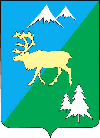  В соответствии со статьей 97 Федерального закона № ФЗ – 273 от 29.12.2012 «Об образовании в Российской Федерации», Постановлением Правительства Российской Федерации от 05.08.2013 года № 662 «Об осуществлении мониторинга системы образования» ООИСЗН проводится мониторинг системы образования. Мониторинг представляет собой анализ результатов работы по основным направлениям развития отрасли, наиболее значимые проекты и события 2019 года, знакомит с ключевыми ориентирами развития отрасли на перспективу.Отчет сформирован на основе данных федерального статистического наблюдения, результатов социологических обследований деятельности образовательных организаций, информации, размещенной на официальных сайтах образовательных организаций.Результаты функционирования системы образования, представленные в отчете, позволяют оценить эффективность мер, реализуемых на федеральном, региональном и муниципальном уровне.Итоговый отчет о результатах анализа состояния и перспектив развития системы образования за 2019 год публикуется на официальном сайте органов местного самоуправления.Итоговый отчет подготовлен советником по образованию ООИСЗН.Для анализа и составления итогового отчета использовались данные:- показатели мониторинга системы образования, представленные муниципальными образовательными организациями;- формы федерального статистического наблюдения: ОО-1 «Сведения об организации, осуществляющей подготовку по образовательным программам начального общего, основного общего, среднего общего образования» за 2019 год, ОО-2 «Сведения о материально-технической и информационной базе, финансового – экономической деятельности общеобразовательной организации» за 2019 год, 1-ДО «Сведения об учреждении дополнительного образования детей» за 2019 год, 1-ДОП «Сведения о дополнительном образовании и спортивной подготовке детей» за 2019 год, 85-К «Сведения о деятельности организаций, осуществляющей образовательную деятельность по образовательным программам дошкольного образования, присмотр и уход за детьми» за 2019 год;- результаты государственной итоговой аттестации по образовательным программам основного общего и среднего общего образования;- результаты учета детей, подлежащих обучению в образовательных организациях, реализующих основные общеобразовательные программы, на территории Быстринского муниципального района, в подсистеме «Е-услуги. Образование» ГИС «Сетевой город»;- итоговые отчеты системы образования Быстринского муниципального района за 2016, 2017, 2018 годы;- результаты независимой оценки качества образования. Главной целью образовательной политики муниципальной системы образования является обеспечение доступности качественного образования для удовлетворения потребностей граждан, создание условий для формирования личности, способное гарантировать устойчивое повышение качества жизни путем непрерывного образования и поддержания высокой готовности к самообучению, социальной и профессиональной мобильности и владеющей общечеловеческими нормами нравственности, культуры, здоровья и межличностного взаимодействия.В Быстринском муниципальном районе в 2019 году была начата реализация мероприятий региональных проектов «Современная школа», «Успех каждого ребенка», «Учитель будущего».С целью обеспечения эффективного информационного отражения состояния образования в Быстринском муниципальном районе, отслеживания динамики качества образовательных услуг, оказываемых образовательными организациями, определения эффективности управления качеством образования в районе совершенствуется современная система мониторинга и статистики образования, система оценки качества образования.С целью развития муниципального методического пространства, повышения эффективности муниципальной системы обеспечения профессионального роста педагогических кадров при общеобразовательных организациях организована работа 7 методических объединений педагогов и 1 районное методическое объединение. Быстринский муниципальный район включает 6 образовательных организаций:- 2 дошкольные образовательные организации (МБДОУ «Детский сад «Брусничка» и МБДОУ «Детский сад «Родничок»);- 2 общеобразовательные организации (МБОУ «Быстринская средняя общеобразовательная школа» и МБОУ «Анавгайская средняя общеобразовательная школа»);- 2 организации дополнительного образования (МАОУ ДО «Быстринский Дом детского творчества» и МБУ ДО «Быстринская детская школа искусств»).МБДОУ «Детский сад «Родничок» и МБОУ «Анавгайская средняя общеобразовательная школа» расположены в селе Анавгай, остальные организации в селе Эссо.Все образовательные организации района имеют лицензию на право ведения образовательной деятельности, все школы – свидетельство государственной аккредитации.Муниципальное образование «Быстринский муниципальный район» Камчатского края осуществляет местное самоуправление на территории, определенной в соответствии с законом Камчатской области от 17.12.2004 г. №243 «Об установлении границ и о наделении статусом муниципальных образований на территории Быстринского района Камчатской области».В границах территории муниципального района входят населенные пункты село Эссо и село Анавгай (сельские поселения), а также поселение Горный ключ (47-ой км). Административным центром Быстринского муниципального района является село Эссо.В 2019 году в рамках программы «Развитие образования в Быстринском муниципальном районе на 2014-2023 годы» образовательным организациям Быстринского муниципального района перечислено 6 794 839,90 рублей (в 2017 году -  3 248 275,7 рублей, в 2018 - 4 054 967,34 рублей).В 2019 году 100% образовательных организаций работали в обычном режиме в соответствии с утвержденным календарным графиком и режимом работы.Все образовательные организации являются самостоятельными юридическими лицами.Услуги дошкольного образования предоставляют 2 образовательные организации. В 2019 году дополнительно открыта 1 группа в МБДОУ «Детский сад «Брусничка» (раннее данное помещение было занято социальным приютом). На базе организаций функционирует 12 групп общеразвивающей направленности (полного дня). На территории района отсутствую частные детские сады.205 детей посещает муниципальные дошкольные образовательные учреждения:Уровень обеспеченности местами детей в ДОУ: от 0 до 3 лет - охват 72%, от 3 до 7 лет – охват 96%. На начало 2019 года численность воспитанников дошкольных образовательных организаций (далее – ДОО), осуществляющих образовательную деятельность по образовательным программам дошкольного образования, составляла 205 человек (диаграмма 1). Диаграмма 1 – Численность воспитанников образовательных организаций, осуществляющих образовательную деятельность по образовательным программам дошкольного образования, в чел.В МБДОУ «Детский сад «Родничок», расположенного в с. Анавгай, отсутствует очередь на предоставление вакантного места. В МБДОУ «Детский сад «Брусничка» имеется очередь для зачисления в дошкольную образовательную организацию. Так на 1 января 2020 года очередников в возрасте от 3-х до 7 лет в ГИС «Сетевой город» по Быстринскому району составило 3 человек (на 01.01.2019 – 6 человек), в возрасте от 0 до 3-х лет 31 человек (на 01.01.2019 – 43 человека).  В дошкольных организациях дети получают бесплатные дополнительные образовательные услуги художественной направленности. Кадровым составом дошкольные образовательные организации укомплектованы полностью.Численность педагогических работников составила 27 педагогов (2017 год - 32 человека, 2018 - 26 человек), из них 8 человек имеют высшее профессиональное образование и 19 среднее профессиональное образование.В дошкольных образовательных организациях Быстринского муниципального района преимущественно работают педагоги с большим педагогическим стажем, от 15 до 20 лет и от 20 лет и более. На диаграмме 2 представлен количественный состав педагогических работник относительно педагогического стажа:Диаграмма 2Возрастной контингент педагогов дошкольного образования практически не изменился за последние 3 года и представлен на диаграмме 3:Диаграмма 3Распределение педагогических работников дошкольных образовательных организаций по должностям представлено на диаграмме 4(%):Диаграмма 4Муниципальные дошкольные образовательные организации имеют по 2 здания. Здания МБДОУ «Детский сад «Родничок» расположены на одной территории в с. Анавгай: деревянные, капитального ремонта не требуют. Здания МБДОУ «Детский сад «Брусничка» так же расположены на одной территории в с. Эссо: одно здание деревянное, второе здание бетонное, соединенные теплым переходом, капитального ремонта не требуют. Размер площади помещений ДОО, используемых непосредственно для нужд ДОО в расчете на одного ребенка, составил 14,1 кв.м. Все ДОО Быстринского района имеют центральное отопление, водоснабжение и канализацию. Только в МБДОУ «Детский сад «Брусничка» имеет физкультурный и музыкальные залы, а также закрытый плавательный бассейн. Персональных компьютеров в двух организациях – 31, из них 11 с выходом в сеть Интернет, доступны для использования детьми -0. Обе организации имеют собственный сайт в сети Интернет: сайт МБДОУ «Детский сад «Брусничка»  http://detsadesso.ru/ и сайт МБДОУ «Детский сад «Родничок» http://rodnichok-anavgay.ru/  Материально-техническая база   детских садов постоянно обновляется и отвечает современным требованиям, что оказывает положительное влияние на качество воспитательного и образовательного процессов. В дошкольных образовательных организациях в 2019 году финансовые средства направлены на ремонт, приобретение технологического оборудования и мебели, организации «Доступной среды».Все ДОО оборудованы автоматической пожарной сигнализацией и системами оповещения о пожаре, системами передачи извещений о пожаре на пульт МЧС в автоматическом режиме, системами видеонаблюдения, тревожными кнопками для экстренного вызова полиции. Имеется периметральное ограждение: МБДОУ «Детский сад «Брусничка» ограждение из профильной трубы в виде решетки, в МБДОУ «Детский сад «Родничок» деревянный забор высотой 2 м. Пропускной режим действует во всех детских садах района. Охрана осуществляется сторожами. Опасные объекты на территории и вблизи детских садов отсутствуют. Удельный вес числа организаций, имеющих водоснабжение, центральное отопление, канализацию, в общем числе дошкольных образовательных организаций – 100%. В образовательных организациях, реализующих образовательные программы дошкольного образования, созданы условия, направленные на охрану здоровья обучающихся; в групповых помещениях образовательных организаций в оздоровительных целях применяются спортивно-игровые пособия. Удельный вес численности детей с ОВЗ и детей - инвалидов за последние четыре года представлен в диаграмме 5:Диаграмма 5Наблюдается уменьшение численности детей с ОВЗ в дошкольных образовательных организациях за последний год.Фонд начисления заработной платы педагогических работников за 2019 год составил 21 218,90 тыс. рублей. Средняя заработная плата педагогических работников дошкольного образования на 1 ставку составила 69 071,9 рублей (2018 год - 54 211,50 рублей (с учетом совмещения 65 404,0 рубля).Исходя из вышеизложенного, определены следующие приоритетные направления развития дошкольного образования:   - полное удовлетворение потребности населения в услугах дошкольного образования для детей, начиная с раннего детского возраста;- преемственность дошкольного и начального общего образования в рамках внедрения новых стандартов.В детских садах созданы все условия для полноценного развития воспитанников, для комфортного и безопасного пребывания в дошкольных организациях. В дошкольных образовательных учреждениях организовано сбалансированное питание детей в соответствии с их возрастом, временем пребывания в учреждении, санитарными нормами и правилами. Особое внимание при этом уделяется соблюдению натуральных норм питания и ежедневных нормативов потребления детьми энергии белков, жиров и углеводов. Питание воспитанников осуществляется в соответствии с примерным десятидневным меню. Продолжается работа по поэтапному введению федеральных государственных образовательных стандартов (далее – ФГОС) общего образования. Завершение данного процесса предполагается в 2021/2022 учебном году.Все общеобразовательные организации района имеют лицензию на осуществление образовательной деятельности и свидетельство о государственной аккредитации. В школах Быстринского района наблюдается уменьшение численности учащихся в 2019 году - 361 человек, (диаграмма 6):Диаграмма 6Охват детей начальным общим, основным общим и средним общим образованием составил 100%, проживающих на территории района.Численность обучающихся на 1 учителя в 2016 году составляла 5,2 чел., в 2017 году –5 чел., в 2018 году – 4,3 чел., в 2019 году - 6,3 человека.       Все обучающиеся в муниципальных общеобразовательных организациях района занимаются в первую смену.Количество классов – в 2019 году 30 классов (в 2018 и в 2017 годах 31 класс).В МБОУ «АСОШ» учащиеся факультативно изучают родной эвенский язык с 1 по 9 класс.Численность обучающихся по образовательным программам начального общего, основного общего, среднего общего образования, соответствующим требованиям федеральных государственных образовательных стандартов начального общего, основного общего, среднего общего образования в 2019 году составила 328 человека из 361 учащегося.Ежегодно проводится муниципальный этап Всероссийской олимпиады школьников. Охват детей, включая, детей с ограниченными возможностями здоровья по годам:*Обучающийся, принявший участие в данном этапе олимпиады по нескольким предметам, учитывается 1 разОбе школы находятся в шаговой доступности (самый дальний маршрут от дома до школы составляет менее 1,5 км) для учащихся, подвоз детей осуществляется от дальней точки с. Эссо (ул. Ягодная – 1,4 км). Осуществляется подвоз учащихся к пункту сдачи ЕГЭ от МБОУ «АСОШ» до МБОУ «БСОШ» по маршруту с. Анавгай – с. Эссо, протяженностью 24,3 км. Автобус приобретен для МБОУ «БСОШ» в 2015 году, оснащен системой ГЛОНАС и тахографом.В Быстринском районе отсутствует проблема обеспеченности местами в общеобразовательные организации. В 2014 году в с. Эссо была сдана в эксплуатацию новая школа на 400 мест – МБОУ «БСОШ».В общеобразовательных организациях района в 2019 году работали 57 педагогических работников (в 2018 году - 51, в 2017 году – 50). Основной контингент педагогического состава составляют учителя в возрасте от 35 лет до 49 лет (см. диаграмма 7):Диаграмма 7Распределение педагогического состава по педагогическому стажу работы представлено в диаграмме 8:Диаграмма 8В МБОУ «БСОШ» работают узкие специалисты: социальный педагог, учитель – логопед, учитель – дефектолог, педагог – психолог.С целью развития кадрового потенциала для педагогических работников организованы 7 методических объединений. В последние годы администрация Быстринского муниципального района оплачивает обучение за счет бюджетных средств (100% оплата) будущих педагогов для общеобразовательных школ. В 2019 году для МБОУ «БСОШ» обучался один студент по программе «Педагогическое образование. «Физическая культура», для МБОУ «АСОШ» 1 студент по программе «Педагогическое образование. Начальное образование и Русский язык».В двух школах Быстринского муниципального района отсутствует кадровая потребность. Своевременно проходят курсы повышения квалификации, как на территории Камчатского края, так и за его пределами. Общедоступное и бесплатное начальное образование, основное общее, среднее (полное) образование на протяжении многих лет осуществляют 2 школы в Быстринском муниципальном районе. МБОУ «БСОШ» основана в 1926 году, МБОУ «АСОШ» в 1943 году. Материально-техническое и информационное обеспечениеВ рамках мероприятий, направленных на обновление материально-технической базы для формирования у обучающихся современных технологических и гуманитарных навыков, регионального проекта "Современная школа" в 2019 году, на базе МБОУ «БСОШ» создан Центры образования цифрового и гуманитарного профилей «Точка роста». Центр «Точка роста» создан для реализации основных и дополнительных общеобразовательных программ цифрового и гуманитарного профилей, как структурные подразделения общеобразовательной организации (1 728 875,76 рублей по муниципальной программе «Развитие образования в Быстринском муниципальном районе на 2014-2023 годы»)Две общеобразовательные организации расположены в разных селах: МБОУ «БСОШ» расположена в селе Эссо, и имеет одно здание. МБОУ «АСОШ» расположена в селе Анавгай, имеет основное здание и здание учебно – производственных мастерских.Все общеобразовательные организации района имеют водопровод, канализацию, подключены к центральному отоплению. Количество персональных компьютеров 2017 - 2019 года:Все общеобразовательные организации имеют собственный сайт в сети Интернет: сайт МБОУ «БСОШ» http://bsosh.kamchatkaschool.ru/, сайт МБОУ «АСОШ» http://anavgayschool.ru/.В школах организованно ведение электронного дневника успеваемости и электронного журнала.Сохранение здоровьяС целью создания условий для физического и спортивного совершенствования, укрепления здоровья граждан, приобщения широких слоев населения к регулярным занятиям физической культурой и спортом, качественной подготовки спортивного резерва разработана Муниципальная подпрограмма «Обеспечение условий для творческого и физического развития детей и молодёжи в Быстринском муниципальном районе в 2014 – 2023 гг.». 100% общеобразовательных учреждений, реализуя основные общеобразовательные программы, особое внимание уделяют разделу, посвященному, укреплению здоровья, здоровому образу жизни, развитию спортивных навыков.   Особое внимание уделялось организации горячего питания школьников, обеспеченность которым в 2019 году составила 99% (2% - отказ в получении горячего питания детей с согласия родителей (законных представителей). Все учащиеся получают горячий завтрак и обед.Школьные столовые находятся в зданиях школ, имеются модернизированные пищеблоки.В целях создания условий для обеспечения качественного отдыха и оздоровления детей и молодежи в районе предусмотрены мероприятия в подпрограмме «Организация отдыха, оздоровления и занятости детей и молодежи в Быстринском муниципальном районе». Ежегодно во время летней оздоровительной кампании функционируют 2 лагеря дневного пребывания детей и подростков, организуемых на базе образовательных учреждений, в 2019 году общее количество отдохнувших детей - 170 человек. Спортивные залы имеются в двух школах. В МБОУ «БСОШ» имеется 2 спортивных зала: один для начальных классов, второй для средних и старших классов. В школах организованы секции баскетбола, волейбола, секция по мини-футболу, а также секция для подготовки и сдачи ГТО (Зимний и Осенний Фестивали Всероссийского физкультурно-спортивного комплекса «Готов к труду и обороне»).Для активизации физкультурно – спортивной работы в районе традиционно проводятся: «Кросс нации», военно- спортивная игра «Зарница» для 2-4 классов, военно – спортивная игра «Марш – бросок» для 5-11 классов, спортивная игра «Звезда победы», школьные соревнования по баскетболу и волейболу. Учащиеся активно участвуют в краевых соревнованиях по лыжным гонкам. Из 100% учащихся района 89% (в 2017 году - 85%, в 2018 - 87%) занимаются в спортивных секциях, самостоятельно посещают МАУ ЗСК «Оленгендэ» (зимний спортивный комплекс), где совместно с родителями катаются на горных лыжах и сноубордах.  С 2019 года дети, находящиеся в социально - опасном положении, пользуются прокатным спортивным инвентарем (беговые лыжи, горные лыжи, сноуборды, защитный инвентарь) МАУ ЗСК «Оленгендэ» бесплатно (предложение Комиссии по делам несовершеннолетних Быстринского района к директору МАУ ЗСК «Оленгендэ»).Обеспечение безопасности Все общеобразовательные организации оборудованы автоматической пожарной сигнализацией и системами оповещения о пожаре, системами передачи извещений о пожаре на пульт МЧС в автоматическом режиме. Система видеонаблюдения в двух школах включает в себя 58 видеокамер, во всех образовательных организациях установлена «тревожная кнопка» для экстренного вызова полиции. Имеется периметральное ограждение: МБОУ «БСОШ» ограждение из профильной трубы в виде решетки, в котором находятся 4 калитки и 1 ворота, в МБОУ «АСОШ» деревянный забор высотой 1,5 м, в котором 2 калитки и 1 ворота. Пропускной режим действует во всех школах района, соблюдение режима обеспечивает вахтер. Охрана осуществляется сторожами. Опасные объекты на территории и вблизи школ отсутствуют. В общеобразовательных организациях в 2019 году обучались 11 детей (в 2017 году – 23 ребенка, 2018 - 21 ребенок) с ограниченными возможностями здоровья (далее – ОВЗ), из них 5 учащихся детей-инвалидов (3 учащихся с умственной отсталостью, 1 – со сложными дефектами). Из них 55% обучалось по адаптированным основным общеобразовательным программам. В районе отсутствуют специализированные (коррекционные) организации. В МБОУ «БСОШ», где обучаются учащиеся с ОВЗ создана безбарьерная среда для всех категорий детей - инвалидов. Школа обеспечена специальными учебниками, учебными пособиями. В школе работают учитель – дефектолог, педагог – психолог, учитель – логопед. В 2019 году в рамках программы «Развитие образования в Быстринском муниципальном районе на 2014-2023 годы» перечислено 3 523 909,09 рублей (в 2018 году - 3 387 800,34 рублей, в 2017 году – 3 248 275,7 руб.) В районе обеспечен рост средней заработной платы педагогических работников общеобразовательных организаций. Средняя заработная плата педагогических работников в 2019 году на 1 ставку составила 80 215,6 рублей (в 2018 году на 1 ставку составила 63 075,3 рублей, с учетом совмещения 75 001,0 рубль). В системе образования Быстринского муниципального района сформированы условия, обеспечивающие инновационное развитие общего образования.Муниципальной системой образования обеспечивалась доступность общего образования, обеспечение общеобразовательных организаций молодыми педагогами. Для обеспечения поэтапного перевода школьников на современные условия обучения продолжается дальнейшая реализация мероприятий в рамках регионального проекта «Современная школа» национального проекта «Образования».Совершенствование учебного процесса и повышение качества образования одно из приоритетных направлений методической работы педагогических коллективов общеобразовательных организаций Быстринского муниципального района: реализация ФГОС; совершенствование государственно-общественного управления образования, обеспечение безопасности, формирование единой социально-воспитательной среды, способной объединить усилия школы, семьи, общества, направленные на полноценное интеллектуальное, нравственное, гражданское развитие детей и привитие культуры здоровье сбережения. 2.3. Сведения о развитии дополнительного образования детей и взрослыхДополнительное образование – важная составляющая образовательного пространства, так как органично сочетает в себя воспитание, обучение и развитие личности ребенка.В Быстринском муниципальном районе дополнительное образование представлено двумя образовательными организациями:- Муниципальное автономное образовательное учреждение дополнительного образования «Быстринский Дом детского творчества»;- Муниципальное бюджетное учреждение дополнительного образования «Быстринская детская школа искусств».Основными задачами организаций дополнительного образования является: выявление художественно одаренных детей и молодежи в возрасте преимущественно от 5 до 18 лет. Дополнительное образование детей позиционируется как открытое, вариативное образование, так и социокультурная практика - творческая созидательная деятельность в социуме. Принципиально значимыми векторами развития дополнительного образования становятся индивидуализация, интеграция и организация досуговой деятельности учащихся.Общее количество детей в возрасте 5 - 18 лет, получающих услуги по дополнительному образованию в организациях различной организационно-правовой формы и формы собственности, составляет 336 человек. В том числе в МАОУ ДО «БДДТ» -239 детей, в МБУ ДО «БДШИ» -97 детей, что составляет 87% от общей численности детей данной возрастной группы. Структура занятости учащихся в 2019 году в разрезе направлений представлена в диаграмме (рисунок 9):Рисунок 9Наряду с объединениями и секциями дополнительного образования в ДОО в таблице указаны направления по дополнительному образованию, проводимые по дополнительным общеобразовательным программам на базе дошкольных и общеобразовательных учреждений:Организациями дополнительного образования в 2019 году организовано и проведено 80 районных мероприятий и соревнований (2017 году – 67 мероприятий, в 2018 - 77) (% состав мероприятий представлен в диаграмме рисунка 10):Рисунок 10Кадровое обеспечение Общая численность работников дополнительного образования – 39 человек, из них 22 педагогических работников (в 2017, 2018 годах- 18 педагогов). Первую квалификационную категорию имеют 3 педагога, высшую – 1 педагог.Количество педагогов, имеющих высшее и среднее педагогическое образование (рисунок 11):Рисунок 11Основной контингент педагогического состава составляют педагоги старше 35 лет (см. рисунок 12):Рисунок 12В системе дополнительного образования в основном работают педагоги с большим педагогическим стажем:Сеть образовательных организаций Система дополнительного образования детей в районе остается неизменной и представлена 2 организациями дополнительного образования (далее – ОДО): МАОУ ДО «Быстринский Дом детского творчества» и МБУ ДО «Быстринская детская школа искусств». Обе организации расположены в с. Эссо. Филиалы у ОДО отсутствуют, но в районе выстроена такая система дополнительного образования, что услуги по дополнительному образованию предоставляются педагогами дополнительного образования и в с. Анавгай.Материально-техническое и информационное обеспечение Общая площадь всех помещений ОДО составляет 3417 кв.м. В зданиях располагаются 26 кабинетов площадью 1264 кв.м. Все здания ОДО района имеют водопровод, канализацию, подключены к центральному отоплению. В МАОУ ДО «БДДТ» имеется физкультурный и хореографический залы. В МБУ ДО «БДШИ» предусмотрен концертный зал на 80 мест. Из 14 персональных компьютеров 12 используются в учебных целях. Организации имеют собственные сайты МАОУ ДО «БДДТ» http://bddtesso.ru/ и МБУ ДО «БДШИ» http://dshiesso.ru/. Организации обеспечены необходимым оснащением и оборудованием, нотной, учебной и методической литературой для организации образовательного процесса. Все ОДО оборудованы автоматической пожарной сигнализацией и системами оповещения о пожаре, системами передачи извещений о пожаре на пульт МЧС в автоматическом режиме. Система видеонаблюдения в двух ОДО включает в себя 26 видеокамер. Установлена тревожная кнопка во всех образовательных организациях с экстренным вызовом полиции. Имеется периметральное деревянное ограждение. Учебные и внеучебные достижения  Педагоги и обучающиеся принимают участие в образовательной, культурной и социальной жизни, не только на муниципальном, но и региональном и других уровнях.Объединение «Этергэн» проводит работу в рамках социального проекта «Живи родник», а объединения, «Декор», «Кудесницы» и «Английская студия» принимают постоянное участие в краевой акции «Ветеран», «Дари Добро».Обучающиеся МАОУДО «БДДТ» активно участвуют и занимают призовые места в мероприятиях, конкурсах разных уровней:- Региональный этап Большого всероссийского фестиваля детского и юношеского творчества, в том числе для детей с ограниченными возможностями здоровья;- Всероссийский конкурс детского и юношеского творчества, региональный этап (награды 2 и 3 место);- Всероссийский экологический форум «Зеленая планета»;- Краевой чемпионат по дзюдо (2 серебро, 2 бронзы);- Региональный этап ВФСК ГТО (награды: 1 золото, 2 серебро, 2 бронзы);- «Ручеек», детский дистанционный конкурс художественного творчества по мотивам сказок коренных малочисленных народов Камчатского края.Финансово-экономическая деятельность организацийСредняя заработная плата педагога дополнительного образования в 2019 году на 1 ставку составила 65 674, 0 рубля (в 2018 - 63 075,0 рублей).ВыводыУдовлетворенность качеством образовательных услуг, предоставляемых ОДО в 2019 году составил 100%. В двух организациях дополнительного образования имеются все возможности для развития творческих способностей и интересов обучающихся.Ежегодно увеличивается количество педагогов и обучающихся принимавших участие в образовательной, культурной и социальной жизни, не только на муниципальном, но и региональном и других уровнях. Растет количество призовых наград.В районе представлены все направления дополнительного образования, пользующиеся спросом у подрастающего поколения. Приоритетные направления развития дополнительного образования следующие: - продолжение работы по увеличению охвата детей в возрасте 5-18 лет дополнительными общеобразовательными программами; - создание новых объединений дополнительного образования, особенно технической направленности; - организация работы по привлечению детей с ограниченными возможностями здоровья в объединения дополнительного образования.  Полученные результаты, характеризующие систему образования Быстринского муниципального района, изложенные в итоговом отчете, позволяют сделать вывод о том, что муниципальная система образования имеет положительную динамику развития, показывает стабильность в реализации стратегических мер, декларированных на федеральном и региональном уровне, в том числе закрепленных нормативными актами и документами проектного уровня.Работа по развитию системы образования Быстринского муниципального района будет продолжена в соответствии с задачами и целевыми ориентирами, установленными в приоритетных проектах по основному стратегическому направлению развития Российской Федерации «Образование», в государственных программах «Развитие образование в Российской Федерации», «Развитие образования в Камчатском крае». Рост нагрузки на образовательную сеть определяет и необходимость проведения взвешенной муниципальной политики в области обеспечения педагогическими кадрами систем дошкольного, общего образования и дополнительного образования детей, а также инвестирования в развитие образовательной инфраструктуры, прежде всего в части обеспечения условий, необходимых для успешного освоения ФГОС.Образовательные организации формируют открытые и общедоступные информационные ресурсы, содержащие информацию об их деятельности, и обеспечивают доступ к таким ресурсам посредством размещения их в информационно -телекоммуникационных сетях, в том числе на официальном сайте образовательной организации в сети «Интернет».В районе сохраняется приоритет бесплатности и равного доступа дополнительного образования для всех детей. 1. Требует особого внимания решение проблем старения учительских кадров и минимизации многолетней тенденции увеличения нагрузки на педагогических работников, которая выражается в росте соотношения учителей и обучающихся. 2. Обеспечение роста профессиональной компетентности педагогов школы в ходе работы учителей по темам самообразования с целью ориентации на развитие способностей и возможностей каждого ученика, на раскрытие их личностного, интеллектуального, творческого потенциала.3. Расширение сферы использования информационных технологий, создание условий для раннего раскрытия интересов и склонностей учащихся к научно-исследовательской деятельности, для усвоения школьниками исследовательских, проектировочных и экспериментальных умений.4. ПриложенияВрИО главы администрацииБыстринского муниципального района     ___________________  А.В. ПрокинаВПРВсероссийские проверочные работыГВЭГосударственный выпускной экзаменЕГЭЕдиный государственный экзаменКПККурс повышения квалификацииМСОМониторинг системы образованияОГЭОсновной государственный экзаменФГОСФедеральный государственный образовательный стандартФЗФедеральный законФЦПРОФедеральная целевая программа развития образованияООИСЗНОтдел образования и социальной защиты населения администрации Быстринского муниципального районаОООбразовательные организацииДООДошкольные образовательные организацииНОКОНезависимая оценка качества образованияМБОУ «БСОШ»Муниципальное бюджетное общеобразовательное учреждение «Быстринская средняя общеобразовательная школа»МБОУ «АСОШ»Муниципальное бюджетное общеобразовательное учреждение «Анавгайская средняя общеобразовательная школа»ОДООрганизации дополнительного образованияМАОУ ДО «БДДТ»Муниципальное автономное образовательное учреждение дополнительного образования детей «Быстринский Дом детского творчества»МБУ ДО «БДШИ»Муниципальное бюджетное учреждение дополнительного образования «Быстринская детская школа искусств»от 0 до 3-х летот 3-х до 7 летстарше 7 летВсего:2019 год38152152052018 год37143111912017 год4313711191Кол-во детей, принявших участие в муниципальном этапе*Кол-во победителей и призеров2017 год56112018 год56112019 год44862017 год2018 год2019 годЧисленность обучающихся, допущенных к государственной итоговой аттестации (ГИА) по образовательным программам основного общего образования262833- из них продолжили обучение по образовательной программе среднего общего образования171614Численность обучающих успешно сдавших ГИА по образовательным программам среднего общего образования151916№Наименование образовательного учрежденияНаправленности Количество обучающихся1МБОУ «Анавгайская средняя общеобразовательная школа»Художественная161МБОУ «Анавгайская средняя общеобразовательная школа»Физкультурно-спортивная111МБОУ «Анавгайская средняя общеобразовательная школа»Естественно-научное301МБОУ «Анавгайская средняя общеобразовательная школа»Техническая142МБДОУ «Детский сад «Брусничка»Художественная123МБДОУ «Детский сад «Родничок» Художественная384МБОУ «Быстринская средняя общеобразовательная школа»Художественная804МБОУ «Быстринская средняя общеобразовательная школа»Туристско - краеведческое304МБОУ «Быстринская средняя общеобразовательная школа»Физкультурно-спортивная1414МБОУ «Быстринская средняя общеобразовательная школа»Социально-педагогическое534МБОУ «Быстринская средняя общеобразовательная школа»Техническая84Педагогический стажКоличество педагоговКоличество педагоговПедагогический стаж2018 год2019 годМенее 2-х лет12От 2 до 5 лет35От 5 до 10 лет55От 10 до 20 лет62Более 20 лет78№Раздел/подраздел докладаПоказательЕдиница измеренияЗначениеЗначениеЗначениеЗначение№Раздел/подраздел докладаПоказательЕдиница измерения2016 г.2017 г.2018 г.2019г.2.1Доступность дошкольного образования (отношение численности детей в возрасте от 3 до 7 лет, получивших дошкольное образование в текущем году, к сумме численности детей в возрасте от 3 до 7 лет, получающих дошкольное образование в текущем году и численности детей в возрасте от 3 до 7 лет, находящихся в очереди на получение в текущем году дошкольного образования)%10097,9298,096,02.1Численность воспитанников организаций дошкольного образования в расчете на 1 педагогического работника%6,386,416,437,52.1Площадь помещений, используемых непосредственно для нужд дошкольных образовательных организаций, в расчете на одного воспитанникакв.м.14,3614,1014,129,82.1Удельный вес численности детей с ограниченными возможностями здоровья в общей численности воспитанников %7,579,149,23,42.1Удельный вес численности детей-инвалидов в общей численности воспитанников дошкольных образовательных организаций%2,162,153,00,92.2Удельный вес численности учащихся общеобразовательных организаций, обучающихся в соответствии с федеральным государственным образовательным стандартом, в общей численности учащихся общеобразовательных организаций%66,5773,0877,690,82.2Численность учащихся в общеобразовательных организациях в расчете на 1 педагогического работника%6,547,385,436,32.2Удельный вес численности учителей в возрасте до 35 лет в общей численности учителей общеобразовательных организаций%20,024,024,024,02.2Общая площадь всех помещений общеобразовательных организаций в расчете на одного учащегосякв.м.27,525,625,524,22.2Число персональных компьютеров, используемых в учебных целях, в расчете на 100 учащихся общеобразовательных организаций:- всего;- имеющих доступ к Интернету.	Ед.42,2118,9856,6428,1857,027,570,051,62.2Общий объем финансовых средств, поступивших в общеобразовательные организации, в расчете на одного учащегосятыс.руб.416,17407,44425,13464,352.2Удельный вес финансовых средств от приносящей доход деятельности в общем объеме финансовых средств общеобразовательных организаций%1,380,921,141,242.3Общая площадь всех помещений организаций дополнительного образования в расчете на одного обучающегося%6,298,48,38,52.3Общий объем финансовых средств, поступивших в образовательные организации дополнительного образования, в расчете на одного обучающегося (тысяч рублей)тыс.руб.76,375,574,974,8